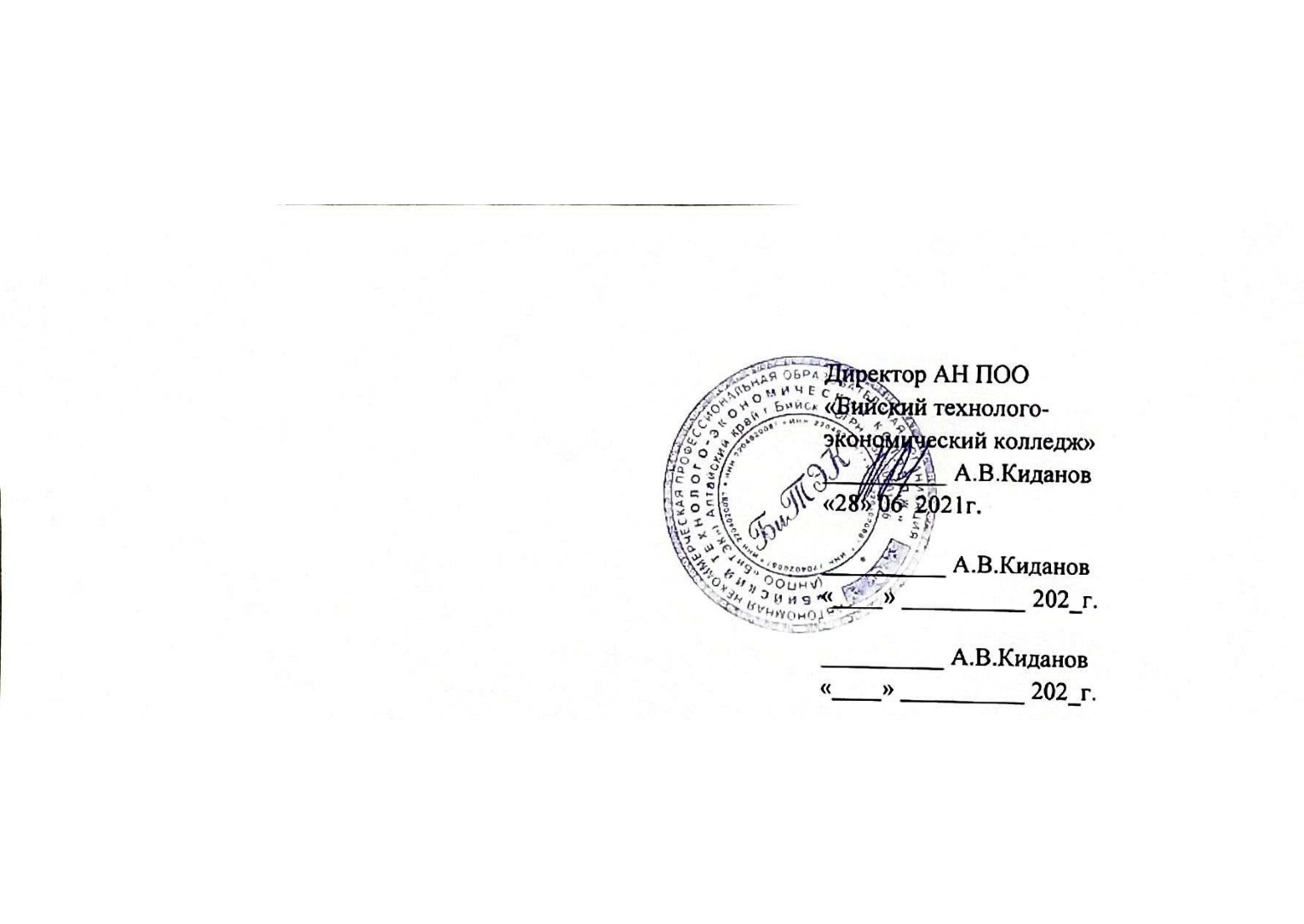 Рабочая программа дисциплины ОП. 06 Гражданское право соответствует федеральному государственному образовательному стандарту в части требований к результатам освоения основной образовательной программы базовой подготовки в предметной области ОП. 06 Гражданское право специальности 40.02.01. «Право и организация социального обеспечения».Организация – разработчик: Автономная некоммерческая профессиональная образовательная организация «Бийский технолого-экономический колледж».Разработчик: Брыксина Н.А. преподаватель АНПОО «Бийский технолого-экономический колледж».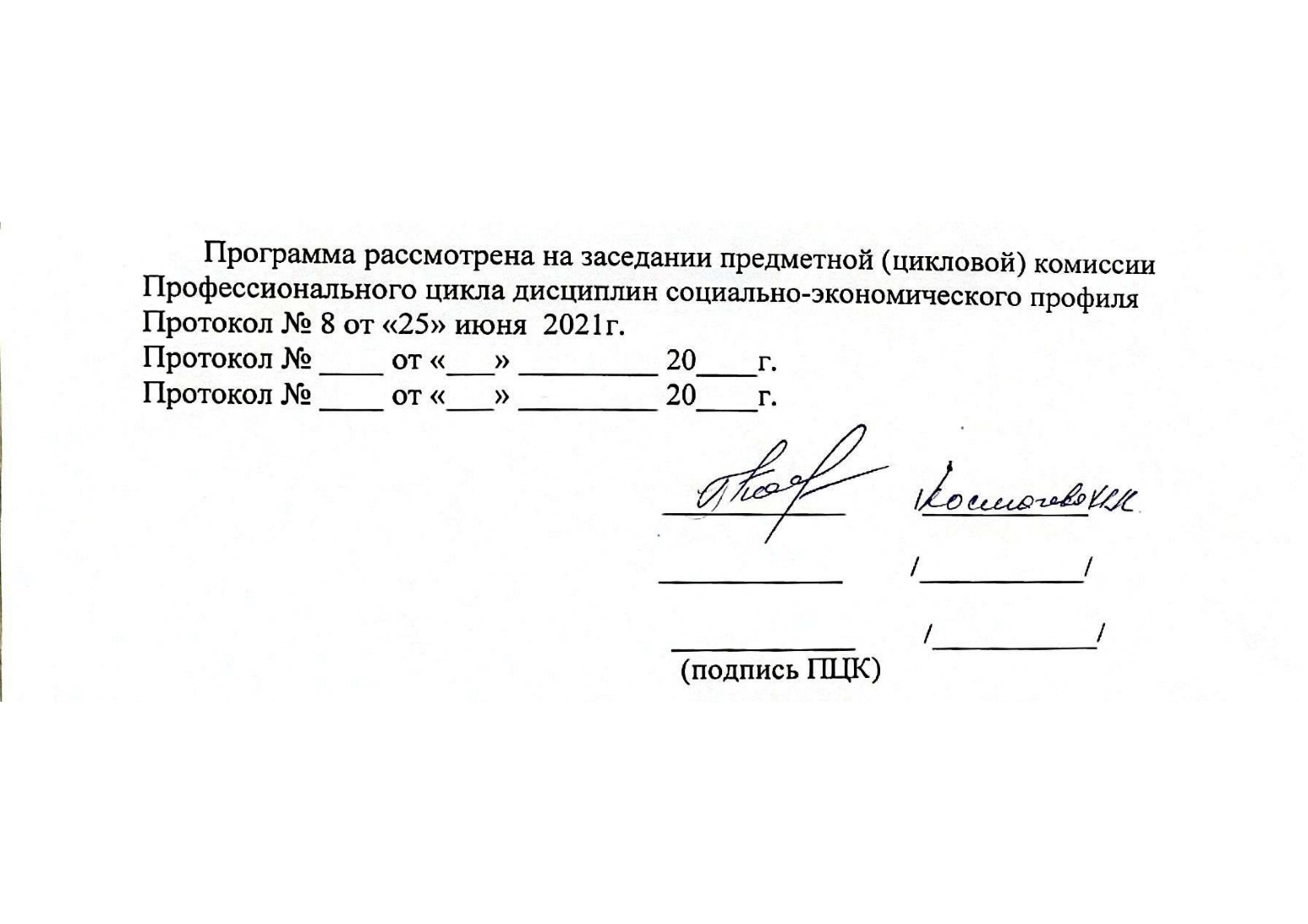 СОДЕРЖАНИЕ1. ПАСПОРТ РАБОЧЕЙ ПРОГРАММЫУЧЕБНОЙ ДИСЦИПЛИНЫ ОП.06 «ГРАЖДАНСКОЕ ПРАВО»  Область применения рабочей программыРабочая программа учебной дисциплины является частью основой профессиональной образовательной программы в соответствии с ФГОС по специальности 40.02.01 «Право и организация социального обеспечении» (по программе базовой подготовки)1.2 Место учебной дисциплины в структуре основной профессиональной образовательной программыУчебная дисциплина ОП.06 Гражданское право является общепрофессиональной и входит  в профессиональный цикл. В результате освоение дисциплины обучающийся должен овладеть следующими компетенциями: Цели и задачи учебной дисциплины – требования к результатам освоения учебной дисциплины В результате освоения учебной дисциплины обучающийся студент  должен уметь:- применять на практике нормативные правовые акты при разрешении практических ситуаций;- составлять договоры, доверенности;- оказывать правовую помощь субъектам гражданских правоотношений;- анализировать и решать юридические проблемы в сфере гражданских правоотношений;- логично и грамотно излагать и обосновывать свою точку зрения по гражданско-правовой тематике;  В результате освоения учебной дисциплины обучающийся должен знать:-понятие и основные источники гражданского права;-понятие и особенности гражданско-правовых отношений;-субъекты и объекты гражданского права;-содержание гражданских прав, порядок их реализации и защиты;-понятие, виды и условия действительности сделок;-основные категории института представительства;-понятие и правила исчисления сроков, в т.ч. срока исковой давности;-юридическое понятие собственности; -формы и виды собственности;- основания возникновения и прекращения права собственности, договорные и внедоговорные обязательства;-основные вопросы наследственного права;-гражданско-правовую ответственностьКоличество часов на освоение программы учебной дисциплиныПрограмма рассчитана на максимальную учебную нагрузку обучающегося 199 часов, в том числе:обязательной аудиторной  учебной нагрузки обучающегося - 133 часов; самостоятельной работы обучающегося - 66 часа, практических занятий -28 часов.Формой  промежуточной аттестации  является  экзамен. СТРУКТУРА И СОДЕРЖАНИЕ УЧЕБНОЙ ДИСЦИПЛИНЫ2.1 Объем учебной дисциплины и виды учебной работы2.2. Тематический план и содержание учебной дисциплины ОП. 06«Гражданское  право»3.УСЛОВИЯ РЕАЛИЗАЦИИ УЧЕБНОЙ ДИСЦИПЛИНЫ3.1 Требования к минимальному материально-техническому обеспечениюРеализация программы дисциплины требует наличия учебного кабинета.Оборудование учебного кабинета:- посадочные  места по количеству обучающихся;- рабочее место преподавателя;- магнитная доска;Технические средства обучения:- компьютеры;- программное обеспечение, в том числе информационную   систему «Консультант Плюс»;3.2. Информационное обеспечение обученияНормативно-правовые актыМеждународные правовые акты:Всеобщая декларация прав человека. Принята Генеральной Ассамблеей ООН 10 декабря .//Библиотечка «Российской газеты». 1999. № 22-23.Международный пакт об экономических, социальных и культурных правах от 16 декабря . Вступил в силу 3 января . Ратифицирован СССР 18 сентября . // БВС РФ. 1994. № 12.О свободе ассоциаций и защите права на организации: Конвенция МОТ от 9 июля . № 87. Ратифицирована СССР 6 июля . // Библиотечка «Российской газеты».1999.№ 22-23.2.  Нормативно-правовые акты РФ:Конституция РФ (с учетом поправок, внесенных Законами РФ о поправках к Конституции РФ от 30.12.2008 №6-ФКЗ, от 30.12.2008 № 7-ФКЗ)// Российская газета, 25 декабря 1993г.Закон РФ «Об обжаловании в суд действий и решений, нарушающих права и свободы граждан» от 27 апреля 1993 г. ( ред. От 09.02.2009)// Ведомости РФ. 1993. № 19. Ст. 685; СЗ РФ. 1995. № 51. Ст. 4970.Гражданский кодекс Российской Федерации (часть первая) от 30.11.1994 N 51-ФЗ (ред. от 29.07.2017)// СЗ РФ", 05.12.1994, N 32, ст. 3301. Федеральный конституционный закон «О Конституционном Суде» от 21 мая 1994 г. (ред. от.05.04.2013) // СЗ РФ. 1994. № 13. Ст. 1447. Гражданский кодекс Российской Федерации (часть вторая) от 26.01.1996 N 14-ФЗ (ред. от 28.03.2017// СЗ РФ", 29.01.1996, N 5, ст. 410.ФЗ РФ Об обществах с ограниченной ответственностью от 8 февр. . № 14-ФЗ ( ред. от.29.07.2017)// СЗ РФ. – 1998. – № 7. – Ст. 785Гражданский кодекс Российской Федерации (часть третья) от 26.11.2001 N 146-ФЗ (ред. от 28.03.2017//СЗ  РФ, 03.12.2001, N 49, ст. 4552.ФЗ РФ  от 8 авг. . № 129-ФЗ О государственной регистрации юридических лиц и индивидуальных предпринимателей (ред.29.07.2017) // СЗ РФ. – 2001. – № 33. – Ст. 3431.ФЗ РФ  от 15 нояб. . № 143-ФЗ Об актах гражданского состояния (ред. от 18.06.2017)// СЗ РФ. - 1997. – № 47. – Ст. 5340.ФЗ РФ от 8 мая 1996г.№41-ФЗ О производственных кооперативах (ред. от 30.11.2011) //СЗ РФ–1996–№ 20.Ст. 2321.ФЗ РФ от 26 дек. . № 208-ФЗ Об акционерных обществах (ред. от 05.04.2013)// СЗ РФ. – 1996. – № 1. Ст. 1.3. Основная литература:Гражданское право:учебник для студ. сред.проф.учеб.заведений/С.П. Гришаев-ИНФРА-М.20144. Дополнительная литература:Адарченко Е.О. Юридические лица публичного права: их место в административном праве // Административное и муниципальное право. 2012. N 12. Брагинский М.И., Витрянский В.В.Б 56 Договорное право. Книга вторая: Договоры о передаче имущества.2-е изд., стер. – М.: Статут, 2011. – 780 с.Гражданский кодекс Российской Федерации. Постатейный комментарий к главам 1, 2, 3 / Б.М. Гонгало, А.В. Коновалов, П.В. Крашенинников и др.; под ред. П.В. Крашенинникова. М.: Статут, 2012Комментарий к Гражданскому кодексу РФ части первой (постатейный) / под ред. О.Н. Садикова. – М. : ИНФРА-М, 2011. – 589 с.Матвеева Э.Ю. Правовой статус органа юридического лица // Юрист. 2013. N 7Протас Е.В. Гражданское право: Учебник. – М.: МГИУ, 2009. – 559 с. Решетина Е.Н. Проблемы гражданско-правовой ответственности // Российская юстиция. 2012. N 4. Родионова О.М. Механизм гражданско-правового регулирования в контексте современного частного права. М.: Статут, 2013.336 с.Суханов Е.А - Гражданское право. В 4 томах. Серия Классический университетский учебник | Суханов Е.А Волтерс Клувер.2008Татаркина К.П. Форма сделок в гражданском праве России: монография. Томск: Томский государственный университет систем управления и радиоэлектроники, 2012.264 с.Ушаков А.А., Чуев В.Н. Комментарий к главе 2 части первой Гражданского кодекса РФ "Возникновение гражданских прав и обязанностей, осуществление и защита гражданских прав" (постатейный) // СПС КонсультантПлюс. 2013.Яковлев В.Ф. Избранные труды. Т. 2: Гражданское право: история и современность. Кн. 1. М.: Статут, 2012. 365с.Интернет-ресурсы:Право России. Электронная библиотека. [Электронный ресурс]: Сайт содержит обзор судебной практики Верховного Суда РФ //www.allpravo.ru/  - Режим доступа - http://www.allpravo.ru/, свободный. – Загл. с экрана.Законодательство: аналитические профессиональные материалы. Новости законодательства РФ. [Электронный ресурс]: интернет-журнал. – М.: Законодательство № 3, 2008,//www.garant.ru/article/6630/ Режим доступа: http://www.garant.ru/article/6630/, свободный. – Загл. с экрана.Образование: Гражданское право России. [Электронный ресурс ]: учебник для вузов / Л.Ю.Грудцын , А.А. Спектор, 2008- 560с. //alleng.ru/edu/jurispr3.htm. Режим доступа: http://alleng.ru/edu/jurispr3.htm, свободный. – Загл. с экрана.Право России. Электронная библиотека: Гражданское право Российской Федерации. Ч.1. [Электронный ресурс] // учебное пособие / Н.И. Воробьев - ТГТУ, 2007. -  84с. www.allpravo.ru, Режим доступа: http://www.allpravo.ru, свободный. – Загл. с экрана. КОНТРОЛЬ  И ОЦЕНКА РЕЗУЛЬТАТОВ ОСВОЕНИЯ УЧЕБНОЙ ДИСЦИПЛИНЫ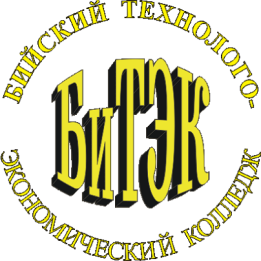 Автономная некоммерческая профессиональная образовательная организация«Бийский технолого-экономический колледж»Рабочая программа учебной дисциплиныОП. 06 Гражданское правоДля специальности 40.02.01. «Право и организация социального обеспечения»Бийск 2021 г.1.ПАСПОРТ РАБОЧЕЙ ПРОГРАММЫ УЧЕБНОЙ ДИСЦИПЛИНЫ42.СТРУКТУРА И СОДЕРЖАНИЕ УЧЕБНОЙ ДИСЦИПЛИНЫ63.УСЛОВИЯ РЕАЛИЗАЦИИ УЧЕБНОЙ ДИСЦИПЛИНЫ214.КОНТРОЛЬ И ОЦЕНКА РЕЗУЛЬТАТОВ ОСВОЕНИЯ УЧЕБНОЙ ДИСЦИПЛИНЫ24ОК 2Организовывать собственную деятельность, выбирать типовые методы и способы выполнения профессиональных задач, оценивать их эффективность и качество.ОК 4.Осуществлять поиск и использование информации, необходимой для эффективного выполнения профессиональных задач, профессионального и личностного развития.ОК 9.Ориентироваться в условиях постоянного изменения правовой базы.ОК 11.Соблюдать деловой этикет, культуру и психологические основы общения, нормы и правила поведения.ОК 12.Проявлять нетерпимость к коррупционному поведению.ПК 1.1.Осуществлять профессиональное толкование нормативных правовых актов для реализации прав граждан в сфере пенсионного обеспечения и социальной защиты.ПК 1.2.Осуществлять прием граждан по вопросам пенсионного обеспечения и социальной защиты.ПК 1.4.Осуществлять установление (назначение, перерасчет, перевод), индексацию и корректировку пенсий, назначение пособий, компенсаций и других социальных выплат, используя информационно – компьютерные технологии.Вид учебной работыОбъем часовМаксимальная учебная нагрузка (всего)199Обязательная аудиторная учебная нагрузка (всего) 133в том числе:лабораторные занятия-практические занятия28контрольные работы -курсовая работа (проект) (если предусмотрено)-Самостоятельная работа обучающихся (всего)66в том числе:Изучение конспекта  учебного материала,   основных и дополнительных источников38Самостоятельная работа обучающихся над курсовой работой (проектом) (если предусмотрено)-выполнение презентаций, докладов, рефератов28Форма промежуточной аттестации:  экзаменФорма промежуточной аттестации:  экзаменНаименование разделов и темСодержание учебного материала, лабораторные работы и практические занятия, самостоятельная работа обучающихся, курсовая работа (проект) (если предусмотрено)Содержание учебного материала, лабораторные работы и практические занятия, самостоятельная работа обучающихся, курсовая работа (проект) (если предусмотрено)Содержание учебного материала, лабораторные работы и практические занятия, самостоятельная работа обучающихся, курсовая работа (проект) (если предусмотрено)Объем часовУровень освоения122234Раздел 1. Основные положения гражданского права76Гражданское право как отрасль праваСодержание учебного материалаСодержание учебного материалаСодержание учебного материала    2Гражданское право как отрасль права1.1.Гражданское право как отрасль права, юридическая наука и учебная дисциплина. Роль гражданского права в изучении общепрофессиональных дисциплин и формировании будущего специалиста. Предмет гражданско-правового регулирования. Гражданско-правовой метод регулирования общественных отношений. Основные функции и принципы гражданского права.     22Гражданское право как отрасль праваСамостоятельная работа: Работа с конспектом лекции: изучение конспекта учебного материала.Работа с основной литературой:Гражданское право: учебник для студ.сред.проф.учеб.заведений/С.П. Гришаев-ИНФРА-М.2014, гл.1.1.Нормативно-правовые акты :ГК РФ 1частьРабота с дополнительной литературой: Яковлев В.Ф. Избранные труды. Т. 2: Гражданское право: история и современность. Кн. 1. М.: Статут, 2012.С.10Задание: составить схему соотношения гражданского права с другими юридическими дисциплинамиСамостоятельная работа: Работа с конспектом лекции: изучение конспекта учебного материала.Работа с основной литературой:Гражданское право: учебник для студ.сред.проф.учеб.заведений/С.П. Гришаев-ИНФРА-М.2014, гл.1.1.Нормативно-правовые акты :ГК РФ 1частьРабота с дополнительной литературой: Яковлев В.Ф. Избранные труды. Т. 2: Гражданское право: история и современность. Кн. 1. М.: Статут, 2012.С.10Задание: составить схему соотношения гражданского права с другими юридическими дисциплинамиСамостоятельная работа: Работа с конспектом лекции: изучение конспекта учебного материала.Работа с основной литературой:Гражданское право: учебник для студ.сред.проф.учеб.заведений/С.П. Гришаев-ИНФРА-М.2014, гл.1.1.Нормативно-правовые акты :ГК РФ 1частьРабота с дополнительной литературой: Яковлев В.Ф. Избранные труды. Т. 2: Гражданское право: история и современность. Кн. 1. М.: Статут, 2012.С.10Задание: составить схему соотношения гражданского права с другими юридическими дисциплинами2Источникигражданского праваСодержание учебного материалаСодержание учебного материалаСодержание учебного материала2      2Источникигражданского права1.1.Понятие и виды источников гражданского права. Система гражданского законодательства: Гражданский кодекс, федеральные законы и подзаконные акты. Нормы международного права как источники гражданского права. Значение постановлений Пленумов Верховного Суда и судебной практики. Роль обычаев делового оборота Действие норм гражданского права в пространстве, во времени и по кругу лиц. Аналогия закона и аналогия права.2      2Источникигражданского праваСамостоятельная работа:Работа с конспектом лекции: изучение конспекта учебного материала.Работа с нормативными актами: Конституция РФ, ГК РФ Ч.1,Гл.1Работа с основной литературой:Гражданское право: учебник для студ.сред.проф.учеб.заведений/С.П. Гришаев-ИНФРА-М.2014, гл.1.1.Работа с дополнительной литературой: Родионова О.М. Механизм гражданско-правового регулирования в контексте современного частного права. М.: Статут, 2012.С.47Подготовка сообщений: отдельные виды источников гражданского праваСамостоятельная работа:Работа с конспектом лекции: изучение конспекта учебного материала.Работа с нормативными актами: Конституция РФ, ГК РФ Ч.1,Гл.1Работа с основной литературой:Гражданское право: учебник для студ.сред.проф.учеб.заведений/С.П. Гришаев-ИНФРА-М.2014, гл.1.1.Работа с дополнительной литературой: Родионова О.М. Механизм гражданско-правового регулирования в контексте современного частного права. М.: Статут, 2012.С.47Подготовка сообщений: отдельные виды источников гражданского праваСамостоятельная работа:Работа с конспектом лекции: изучение конспекта учебного материала.Работа с нормативными актами: Конституция РФ, ГК РФ Ч.1,Гл.1Работа с основной литературой:Гражданское право: учебник для студ.сред.проф.учеб.заведений/С.П. Гришаев-ИНФРА-М.2014, гл.1.1.Работа с дополнительной литературой: Родионова О.М. Механизм гражданско-правового регулирования в контексте современного частного права. М.: Статут, 2012.С.47Подготовка сообщений: отдельные виды источников гражданского права2Гражданские правоотношенияСодержание учебного материалаСодержание учебного материалаСодержание учебного материала4Гражданские правоотношения1.1.Понятие и элементы гражданских правоотношений: признаки и определения, особенности гражданских правоотношений. Содержание гражданского правоотношения: понятие субъективного гражданского права, понятие субъективной гражданской обязанности. 42Гражданские правоотношения2.2.Субъекты гражданских правоотношений. Объекты гражданского правоотношения. Виды гражданских правоотношений.42Гражданские правоотношенияСамостоятельная работа:Работа с конспектом лекций: изучение конспекта учебного материала.Работа с основной литературой:Гражданское право:учебник для студ. сред.проф.учеб.заведений/С.П. Гришаев-ИНФРА-М.2014,гл. 1.2Работа с дополнительной литературой:Родионова О.М. Механизм гражданско-правового регулирования в контексте современного частного права. М.: Статут, 2012.С.80Самостоятельная работа:Работа с конспектом лекций: изучение конспекта учебного материала.Работа с основной литературой:Гражданское право:учебник для студ. сред.проф.учеб.заведений/С.П. Гришаев-ИНФРА-М.2014,гл. 1.2Работа с дополнительной литературой:Родионова О.М. Механизм гражданско-правового регулирования в контексте современного частного права. М.: Статут, 2012.С.80Самостоятельная работа:Работа с конспектом лекций: изучение конспекта учебного материала.Работа с основной литературой:Гражданское право:учебник для студ. сред.проф.учеб.заведений/С.П. Гришаев-ИНФРА-М.2014,гл. 1.2Работа с дополнительной литературой:Родионова О.М. Механизм гражданско-правового регулирования в контексте современного частного права. М.: Статут, 2012.С.804Субъекты гражданского праваСодержание учебного материалаСодержание учебного материалаСодержание учебного материала2Субъекты гражданского права1.1.Классификация субъектов гражданского права. Понятие и содержание гражданской правосубъектности. Состав участников гражданских правоотношений.22Субъекты гражданского праваСамостоятельная работа:Работа с конспектом лекций. – изучение конспекта учебного материала.Работа с нормативными актами: Конституция РФ, ГК РФ Ч.1,Гл.2Работа с основной литературой:Гражданское право: учебник для студ. сред.проф.учеб.заведений/С.П. Гришаев-ИНФРА-М.2014,гл.1.3Работа с дополнительной литературой:   Яковлев В.Ф. Избранные труды. Т. 2: Гражданское право: история и современность. Кн. 1. М.: Статут, 2012. С.97 Выполнение докладов на тему:  Субъекты гражданского права, Виды правоотношений Самостоятельная работа:Работа с конспектом лекций. – изучение конспекта учебного материала.Работа с нормативными актами: Конституция РФ, ГК РФ Ч.1,Гл.2Работа с основной литературой:Гражданское право: учебник для студ. сред.проф.учеб.заведений/С.П. Гришаев-ИНФРА-М.2014,гл.1.3Работа с дополнительной литературой:   Яковлев В.Ф. Избранные труды. Т. 2: Гражданское право: история и современность. Кн. 1. М.: Статут, 2012. С.97 Выполнение докладов на тему:  Субъекты гражданского права, Виды правоотношений Самостоятельная работа:Работа с конспектом лекций. – изучение конспекта учебного материала.Работа с нормативными актами: Конституция РФ, ГК РФ Ч.1,Гл.2Работа с основной литературой:Гражданское право: учебник для студ. сред.проф.учеб.заведений/С.П. Гришаев-ИНФРА-М.2014,гл.1.3Работа с дополнительной литературой:   Яковлев В.Ф. Избранные труды. Т. 2: Гражданское право: история и современность. Кн. 1. М.: Статут, 2012. С.97 Выполнение докладов на тему:  Субъекты гражданского права, Виды правоотношений 2Граждане как участники гражданских правоотношенийСодержание учебного материалаСодержание учебного материалаСодержание учебного материала2Граждане как участники гражданских правоотношений1.1.Граждане (физические лица) и их гражданско-правовая индивидуализация. Понятие и содержание правоспособности граждан. Возникновение и прекращение   правоспособности.   Дееспособность граждан. Эмансипация и другие способы снижения возраста достижения дееспособности. Ограничение дееспособности и признание гражданина недееспособным. Опека, попечительства и патронаж. Предпринимательская деятельность граждан. Место жительства гражданина. Признание гражданина безвестно отсутствующим и объявление его умершим: порядок, условия и правовые последствия. Акты гражданского состояния: понятие и виды. Значение актов гражданского состояния.22Граждане как участники гражданских правоотношенийПрактическое занятие №1 «Граждане как субъекты гражданского права».Практическое занятие №1 «Граждане как субъекты гражданского права».Практическое занятие №1 «Граждане как субъекты гражданского права».2Граждане как участники гражданских правоотношенийСамостоятельная работа:Работа с конспектом лекций.- изучение конспекта учебного материала.Работа с нормативными актами: Конституция РФ, ГК РФ Ч.1,Гд.3Работа с основной литературой:Гражданское право:учебник для студ. сред.проф.учеб.заведений/С.П. Гришаев-ИНФРА-М.2014,гл.1.4.Работа с дополнительной литературой:   Подготовка к практическому занятию.Самостоятельная работа:Работа с конспектом лекций.- изучение конспекта учебного материала.Работа с нормативными актами: Конституция РФ, ГК РФ Ч.1,Гд.3Работа с основной литературой:Гражданское право:учебник для студ. сред.проф.учеб.заведений/С.П. Гришаев-ИНФРА-М.2014,гл.1.4.Работа с дополнительной литературой:   Подготовка к практическому занятию.Самостоятельная работа:Работа с конспектом лекций.- изучение конспекта учебного материала.Работа с нормативными актами: Конституция РФ, ГК РФ Ч.1,Гд.3Работа с основной литературой:Гражданское право:учебник для студ. сред.проф.учеб.заведений/С.П. Гришаев-ИНФРА-М.2014,гл.1.4.Работа с дополнительной литературой:   Подготовка к практическому занятию.2Юридические лицакак участники гражданских правоотношенийСодержание учебного материалаСодержание учебного материалаСодержание учебного материала6Юридические лицакак участники гражданских правоотношений1.1.Понятие юридического лица, его признаки. Правоспособность и дееспособность юридического лица. Органы юридического лица. Государственная регистрация юридических лиц. Способы создания юридического лица. Учредительные документы. Реорганизация и ликвидация юридических лиц. Классификация   юридических   лиц.   Участие публично-правовых образований в гражданских правоотношениях62Юридические лицакак участники гражданских правоотношенийПрактическое занятие  №2. «Юридические лица как субъекты гражданского права».Практическое занятие  №2. «Юридические лица как субъекты гражданского права».Практическое занятие  №2. «Юридические лица как субъекты гражданского права».2                                                                                                                                                                                                                                                                                                                                                                                                                                                                                                       Юридические лицакак участники гражданских правоотношенийСамостоятельная работа:Работа с конспектом лекций. – изучение конспекта учебного материала.Работа с нормативными актами: ГК РФ Ч.1,гл.4, ФЗ РФ от 8 авг. . № 129-ФЗ О государственной регистрации юридических лиц и индивидуальных предпринимателей // СЗ РФ. – 2001. – № 33. – Ст. 3431.Об обществах с ограниченной ответственностью : федер. закон от 8 февр. . № 14-ФЗ // СЗ РФ. – 1998. – № 7. – Ст. 785.ФЗ РФ от 8 мая 1996г.№41-ФЗ О производственных кооперативах: //СЗ РФ–1996–№ 20.Ст. 2321.ФЗ РФ от 12 янв.1996 г.№7-ФЗ О некоммерческих организациях //СЗ РФ.–1996.–№ 3–Ст. 1930.ФЗ РФ от 26 дек. . № 208-ФЗ Об акционерных обществах // СЗ РФ. – 1996. – № 1. Ст. 1. Работа с основной литературой:Гражданское право: учебн. для студ.сред.проф.учеб.заведений/С.П. Гришаев-ИНФРА-М.2010, гл.1.5.-1.7Работа с дополнительной литературой:Матвеева Э.Ю. Правовой статус органа юридического лица // Юрист. 2013. N 7. С. 21 - 25. Составить схему видов юридических лиц. Составить таблицу: способы создания юридических лиц.Самостоятельная работа:Работа с конспектом лекций. – изучение конспекта учебного материала.Работа с нормативными актами: ГК РФ Ч.1,гл.4, ФЗ РФ от 8 авг. . № 129-ФЗ О государственной регистрации юридических лиц и индивидуальных предпринимателей // СЗ РФ. – 2001. – № 33. – Ст. 3431.Об обществах с ограниченной ответственностью : федер. закон от 8 февр. . № 14-ФЗ // СЗ РФ. – 1998. – № 7. – Ст. 785.ФЗ РФ от 8 мая 1996г.№41-ФЗ О производственных кооперативах: //СЗ РФ–1996–№ 20.Ст. 2321.ФЗ РФ от 12 янв.1996 г.№7-ФЗ О некоммерческих организациях //СЗ РФ.–1996.–№ 3–Ст. 1930.ФЗ РФ от 26 дек. . № 208-ФЗ Об акционерных обществах // СЗ РФ. – 1996. – № 1. Ст. 1. Работа с основной литературой:Гражданское право: учебн. для студ.сред.проф.учеб.заведений/С.П. Гришаев-ИНФРА-М.2010, гл.1.5.-1.7Работа с дополнительной литературой:Матвеева Э.Ю. Правовой статус органа юридического лица // Юрист. 2013. N 7. С. 21 - 25. Составить схему видов юридических лиц. Составить таблицу: способы создания юридических лиц.Самостоятельная работа:Работа с конспектом лекций. – изучение конспекта учебного материала.Работа с нормативными актами: ГК РФ Ч.1,гл.4, ФЗ РФ от 8 авг. . № 129-ФЗ О государственной регистрации юридических лиц и индивидуальных предпринимателей // СЗ РФ. – 2001. – № 33. – Ст. 3431.Об обществах с ограниченной ответственностью : федер. закон от 8 февр. . № 14-ФЗ // СЗ РФ. – 1998. – № 7. – Ст. 785.ФЗ РФ от 8 мая 1996г.№41-ФЗ О производственных кооперативах: //СЗ РФ–1996–№ 20.Ст. 2321.ФЗ РФ от 12 янв.1996 г.№7-ФЗ О некоммерческих организациях //СЗ РФ.–1996.–№ 3–Ст. 1930.ФЗ РФ от 26 дек. . № 208-ФЗ Об акционерных обществах // СЗ РФ. – 1996. – № 1. Ст. 1. Работа с основной литературой:Гражданское право: учебн. для студ.сред.проф.учеб.заведений/С.П. Гришаев-ИНФРА-М.2010, гл.1.5.-1.7Работа с дополнительной литературой:Матвеева Э.Ю. Правовой статус органа юридического лица // Юрист. 2013. N 7. С. 21 - 25. Составить схему видов юридических лиц. Составить таблицу: способы создания юридических лиц.2Объекты гражданских правоотношенийСодержание учебного материалаСодержание учебного материалаСодержание учебного материала4Объекты гражданских правоотношений4Объекты гражданских правоотношений1.1.Понятие и виды объектов гражданских правоотношений. Вещи как объекты гражданских правоотношений и их классификация. Оборотоспособность вещей. Классификация вещей по определенным признакам.  Специфика имущества и имущественных комплексов. Ценные бумаги как объекты гражданских правоотношений: понятие, основные признаки и классификация ценных бумаг. 42Объекты гражданских правоотношений2.2.Действия (работы и услуги) как объекты гражданских правоотношений. Информация как объект гражданских правоотношений. Понятие коммерческой и служебной тайны. Результаты творческой деятельности и иные нематериальные блага как объекты гражданского права.42Объекты гражданских правоотношенийСамостоятельная работа:Работа с конспектом лекций. – изучение конспекта учебного материала.Работа с нормативными актами: Конституция РФ, Гражданский кодекс РФ Ч.1,Гл.6 -8Работа с основной литературой:Гражданское право:учебник для студ. сред.проф.учеб.заведений/С.П. Гришаев-ИНФРА-М.2014,гл.1.8Работа с дополнительной литературой:Комментарий к Гражданскому кодексу РФ части первой (постатейный) / под ред. О.Н. Садикова. – М. : ИНФРА-М, 2011. – 589 с.Суханов Е.А - Гражданское право. В 4 томах. Серия Классический университетский учебник | Суханов Е.А Волтерс Клувер.2008Подготовить сообщения о характеристиках отдельных видах объектов гражданских правСамостоятельная работа:Работа с конспектом лекций. – изучение конспекта учебного материала.Работа с нормативными актами: Конституция РФ, Гражданский кодекс РФ Ч.1,Гл.6 -8Работа с основной литературой:Гражданское право:учебник для студ. сред.проф.учеб.заведений/С.П. Гришаев-ИНФРА-М.2014,гл.1.8Работа с дополнительной литературой:Комментарий к Гражданскому кодексу РФ части первой (постатейный) / под ред. О.Н. Садикова. – М. : ИНФРА-М, 2011. – 589 с.Суханов Е.А - Гражданское право. В 4 томах. Серия Классический университетский учебник | Суханов Е.А Волтерс Клувер.2008Подготовить сообщения о характеристиках отдельных видах объектов гражданских правСамостоятельная работа:Работа с конспектом лекций. – изучение конспекта учебного материала.Работа с нормативными актами: Конституция РФ, Гражданский кодекс РФ Ч.1,Гл.6 -8Работа с основной литературой:Гражданское право:учебник для студ. сред.проф.учеб.заведений/С.П. Гришаев-ИНФРА-М.2014,гл.1.8Работа с дополнительной литературой:Комментарий к Гражданскому кодексу РФ части первой (постатейный) / под ред. О.Н. Садикова. – М. : ИНФРА-М, 2011. – 589 с.Суханов Е.А - Гражданское право. В 4 томах. Серия Классический университетский учебник | Суханов Е.А Волтерс Клувер.2008Подготовить сообщения о характеристиках отдельных видах объектов гражданских прав2Основания возникновения гражданских правоотношений.Содержание учебного материалаСодержание учебного материалаСодержание учебного материала22Основания возникновения гражданских правоотношений.1.1.Юридические факты и их составы. Понятие юридического факта. Юридические факты -действия. Юридические факты-события. Юридические составы.22Основания возникновения гражданских правоотношений.Практическое занятие № 3. «Установление юридических фактов»Практическое занятие № 3. «Установление юридических фактов»Практическое занятие № 3. «Установление юридических фактов»2Основания возникновения гражданских правоотношений.Самостоятельная работа:Работа с конспектом лекций. – изучение конспекта учебного материала.Работа с основной литературой:Гражданское право:учебник для студ. сред.проф.учеб.заведений/С.П. Гришаев-ИНФРА-М.2014,гл.1.2.Работа с дополнительной литературой:Комментарий к Гражданскому кодексу РФ части первой (постатейный) / под ред. О.Н. Садикова. – М. : ИНФРА-М, 2011. – 589 с.Суханов Е.А - Гражданское право. В 4 томах. Серия Классический университетский учебник | Суханов Е.А Волтерс Клувер.2008Работа с нормативными актами: Конституция РФ, ГК РФ Привести примеры юридических фактов как основания возникновения отдельных гражданских правоотношенийСамостоятельная работа:Работа с конспектом лекций. – изучение конспекта учебного материала.Работа с основной литературой:Гражданское право:учебник для студ. сред.проф.учеб.заведений/С.П. Гришаев-ИНФРА-М.2014,гл.1.2.Работа с дополнительной литературой:Комментарий к Гражданскому кодексу РФ части первой (постатейный) / под ред. О.Н. Садикова. – М. : ИНФРА-М, 2011. – 589 с.Суханов Е.А - Гражданское право. В 4 томах. Серия Классический университетский учебник | Суханов Е.А Волтерс Клувер.2008Работа с нормативными актами: Конституция РФ, ГК РФ Привести примеры юридических фактов как основания возникновения отдельных гражданских правоотношенийСамостоятельная работа:Работа с конспектом лекций. – изучение конспекта учебного материала.Работа с основной литературой:Гражданское право:учебник для студ. сред.проф.учеб.заведений/С.П. Гришаев-ИНФРА-М.2014,гл.1.2.Работа с дополнительной литературой:Комментарий к Гражданскому кодексу РФ части первой (постатейный) / под ред. О.Н. Садикова. – М. : ИНФРА-М, 2011. – 589 с.Суханов Е.А - Гражданское право. В 4 томах. Серия Классический университетский учебник | Суханов Е.А Волтерс Клувер.2008Работа с нормативными актами: Конституция РФ, ГК РФ Привести примеры юридических фактов как основания возникновения отдельных гражданских правоотношений2Сделки в гражданском правеСодержание учебного материалаСодержание учебного материалаСодержание учебного материала2Сделки в гражданском праве1.Понятие сделки как основания возникновения, изменения или прекращения гражданского правоотношения. Основные признаки сделки. Виды сделок. Понятие сделки как основания возникновения, изменения или прекращения гражданского правоотношения. Основные признаки сделки. Виды сделок. 22Сделки в гражданском праве2.Условия действительности сделки. Воля и волеизъявление в сделке. Форма сделки и последствия ее нарушения. Государственная регистрация некоторых видов сделок, ее гражданско-правовое значение. Недействительность сделок. Правовые последствия недействительности сделки.Условия действительности сделки. Воля и волеизъявление в сделке. Форма сделки и последствия ее нарушения. Государственная регистрация некоторых видов сделок, ее гражданско-правовое значение. Недействительность сделок. Правовые последствия недействительности сделки.22Сделки в гражданском правеПрактическое занятие № 4.   «Виды сделок, осуществление  сделок в гражданском праве»Практическое занятие № 4.   «Виды сделок, осуществление  сделок в гражданском праве»Практическое занятие № 4.   «Виды сделок, осуществление  сделок в гражданском праве»2Сделки в гражданском правеСамостоятельная работа:Работа с конспектом лекций. – изучение конспекта учебного материала.Работа с нормативными актами: Конституция РФ, ГК РФ Ч.1,Гл.9;  ФЗ РФ от 21 июля . № 122-ФЗ О государственной регистрации прав на недвижимое имущество и сделок с ним : // СЗ РФ. – 1997. – № 30. – Ст. 3594.ФЗ РФ от 20 февр. . № 24-ФЗ Об информации, информатизации и защите информации //  СЗ РФ. – 1995. – № 8. – Ст. 609.Работа с основной литературой:Гражданское право: учебник для студ.сред.проф.учеб.заведений/С.П. Гришаев-ИНФРА-М.2014,гл.1.10Работа с дополнительной литературой:Татаркина К.П. Форма сделок в гражданском праве России: монография. Томск: Томский государственный университет систем управления и радиоэлектроники, 2012.С.102Определить признаки действительной и недействительной сделки и их правовые последствияСамостоятельная работа:Работа с конспектом лекций. – изучение конспекта учебного материала.Работа с нормативными актами: Конституция РФ, ГК РФ Ч.1,Гл.9;  ФЗ РФ от 21 июля . № 122-ФЗ О государственной регистрации прав на недвижимое имущество и сделок с ним : // СЗ РФ. – 1997. – № 30. – Ст. 3594.ФЗ РФ от 20 февр. . № 24-ФЗ Об информации, информатизации и защите информации //  СЗ РФ. – 1995. – № 8. – Ст. 609.Работа с основной литературой:Гражданское право: учебник для студ.сред.проф.учеб.заведений/С.П. Гришаев-ИНФРА-М.2014,гл.1.10Работа с дополнительной литературой:Татаркина К.П. Форма сделок в гражданском праве России: монография. Томск: Томский государственный университет систем управления и радиоэлектроники, 2012.С.102Определить признаки действительной и недействительной сделки и их правовые последствияСамостоятельная работа:Работа с конспектом лекций. – изучение конспекта учебного материала.Работа с нормативными актами: Конституция РФ, ГК РФ Ч.1,Гл.9;  ФЗ РФ от 21 июля . № 122-ФЗ О государственной регистрации прав на недвижимое имущество и сделок с ним : // СЗ РФ. – 1997. – № 30. – Ст. 3594.ФЗ РФ от 20 февр. . № 24-ФЗ Об информации, информатизации и защите информации //  СЗ РФ. – 1995. – № 8. – Ст. 609.Работа с основной литературой:Гражданское право: учебник для студ.сред.проф.учеб.заведений/С.П. Гришаев-ИНФРА-М.2014,гл.1.10Работа с дополнительной литературой:Татаркина К.П. Форма сделок в гражданском праве России: монография. Томск: Томский государственный университет систем управления и радиоэлектроники, 2012.С.102Определить признаки действительной и недействительной сделки и их правовые последствия2Осуществление гражданских прав и исполнение обязанностей Содержание учебного материалаСодержание учебного материалаСодержание учебного материала4Осуществление гражданских прав и исполнение обязанностей 1.Понятие и способы осуществления гражданских прав и осуществления обязанностей. Пределы осуществления гражданских прав. Понятие и виды злоупотребления правом. Понятие и способы осуществления гражданских прав и осуществления обязанностей. Пределы осуществления гражданских прав. Понятие и виды злоупотребления правом. 42Осуществление гражданских прав и исполнение обязанностей 2.Представительство в гражданском праве. Понятие и виды представительства. Заключение сделки неуполномоченным лицом. Доверенность.Представительство в гражданском праве. Понятие и виды представительства. Заключение сделки неуполномоченным лицом. Доверенность.42Осуществление гражданских прав и исполнение обязанностей Самостоятельная работа:Работа с конспектом лекций. – изучение и  дополнение конспекта учебного материала.Работа с нормативными актами: Конституция РФ, ГК РФ Закон РСФСР «О конкуренции и ограничении монополистической деятельности на товарных рынках» от 22 марта 1991 г. // Ведомости РФ. 1991. № 16. Ст. 499Работа с основной литературой:Гражданское право: учебник для студ. сред.проф.учеб.заведений/С.П. Гришаев-ИНФРА-М.2014,гл.1.9Работа с дополнительной литературой: Суханов Е.А - Гражданское право. В 4 томах. Серия Классический университетский учебник/ Суханов Е.А Волтерс Клувер.2008Оформить  доверенность.Самостоятельная работа:Работа с конспектом лекций. – изучение и  дополнение конспекта учебного материала.Работа с нормативными актами: Конституция РФ, ГК РФ Закон РСФСР «О конкуренции и ограничении монополистической деятельности на товарных рынках» от 22 марта 1991 г. // Ведомости РФ. 1991. № 16. Ст. 499Работа с основной литературой:Гражданское право: учебник для студ. сред.проф.учеб.заведений/С.П. Гришаев-ИНФРА-М.2014,гл.1.9Работа с дополнительной литературой: Суханов Е.А - Гражданское право. В 4 томах. Серия Классический университетский учебник/ Суханов Е.А Волтерс Клувер.2008Оформить  доверенность.Самостоятельная работа:Работа с конспектом лекций. – изучение и  дополнение конспекта учебного материала.Работа с нормативными актами: Конституция РФ, ГК РФ Закон РСФСР «О конкуренции и ограничении монополистической деятельности на товарных рынках» от 22 марта 1991 г. // Ведомости РФ. 1991. № 16. Ст. 499Работа с основной литературой:Гражданское право: учебник для студ. сред.проф.учеб.заведений/С.П. Гришаев-ИНФРА-М.2014,гл.1.9Работа с дополнительной литературой: Суханов Е.А - Гражданское право. В 4 томах. Серия Классический университетский учебник/ Суханов Е.А Волтерс Клувер.2008Оформить  доверенность.2Защита гражданских прав.  Сроки в гражданском правеСодержание учебного материалаСодержание учебного материалаСодержание учебного материала4Защита гражданских прав.  Сроки в гражданском праве1.Право на защиту. Понятие и содержание права на защиту. Способы защиты гражданских прав. Понятие и гражданско-правовое значение сроков. Правила исчисления сроков. Виды сроков в гражданском праве, их классификация.Право на защиту. Понятие и содержание права на защиту. Способы защиты гражданских прав. Понятие и гражданско-правовое значение сроков. Правила исчисления сроков. Виды сроков в гражданском праве, их классификация.42Защита гражданских прав.  Сроки в гражданском правеПрактическое занятие № 5 « Защита гражданских прав». Практическое занятие № 5 « Защита гражданских прав». Практическое занятие № 5 « Защита гражданских прав». 2Защита гражданских прав.  Сроки в гражданском правеСамостоятельная работа:Работа с конспектом лекций:  изучение конспекта учебного материала.Работа с нормативными актами: Конституция РФ,ГК. РФ Ч.1,Гл10,11,12Работа с основной литературой:Гражданское право: учебник для студ. сред.проф.учеб.заведений/С.П. Гришаев-ИНФРА-М.2014,1.9.Закон РФ «Об обжаловании в суд действий и решений, нарушающих права и свободы граждан» от 27 апреля 1993 г. // Ведомости РФ. 1993. № 19. Ст. 685; СЗ РФ. 1995. № 51. Ст. 4970.Работа с дополнительной литературой:Ушаков А.А., Чуев В.Н. Комментарий к главе 2 части первой Гражданского кодекса РФ "Возникновение гражданских прав и обязанностей, осуществление и защита гражданских прав" (постатейный) // СПС КонсультантПлюс. 2016. Подготовка рефератов,сообщений на тему:Способы защиты гражданских прав.Сроки в гражданском праве. Самостоятельная работа:Работа с конспектом лекций:  изучение конспекта учебного материала.Работа с нормативными актами: Конституция РФ,ГК. РФ Ч.1,Гл10,11,12Работа с основной литературой:Гражданское право: учебник для студ. сред.проф.учеб.заведений/С.П. Гришаев-ИНФРА-М.2014,1.9.Закон РФ «Об обжаловании в суд действий и решений, нарушающих права и свободы граждан» от 27 апреля 1993 г. // Ведомости РФ. 1993. № 19. Ст. 685; СЗ РФ. 1995. № 51. Ст. 4970.Работа с дополнительной литературой:Ушаков А.А., Чуев В.Н. Комментарий к главе 2 части первой Гражданского кодекса РФ "Возникновение гражданских прав и обязанностей, осуществление и защита гражданских прав" (постатейный) // СПС КонсультантПлюс. 2016. Подготовка рефератов,сообщений на тему:Способы защиты гражданских прав.Сроки в гражданском праве. Самостоятельная работа:Работа с конспектом лекций:  изучение конспекта учебного материала.Работа с нормативными актами: Конституция РФ,ГК. РФ Ч.1,Гл10,11,12Работа с основной литературой:Гражданское право: учебник для студ. сред.проф.учеб.заведений/С.П. Гришаев-ИНФРА-М.2014,1.9.Закон РФ «Об обжаловании в суд действий и решений, нарушающих права и свободы граждан» от 27 апреля 1993 г. // Ведомости РФ. 1993. № 19. Ст. 685; СЗ РФ. 1995. № 51. Ст. 4970.Работа с дополнительной литературой:Ушаков А.А., Чуев В.Н. Комментарий к главе 2 части первой Гражданского кодекса РФ "Возникновение гражданских прав и обязанностей, осуществление и защита гражданских прав" (постатейный) // СПС КонсультантПлюс. 2016. Подготовка рефератов,сообщений на тему:Способы защиты гражданских прав.Сроки в гражданском праве. 2Гражданско-правовая ответственность: понятие, виды, условияСодержание учебного материалаСодержание учебного материалаСодержание учебного материала4Гражданско-правовая ответственность: понятие, виды, условия1.Гражданско-правовая ответственность как способ защиты гражданских прав. Особенности, функции и виды гражданско-правовой ответственности. Основания и условия гражданско-правовой ответственности. Понятие и состав гражданского правонарушения. Понятие и содержание вреда (убытков) в гражданском праве. Понятие и формы вины в гражданском праве. Размер гражданско-правовой ответственности. Основные формы  гражданско-правовой ответственности.Гражданско-правовая ответственность как способ защиты гражданских прав. Особенности, функции и виды гражданско-правовой ответственности. Основания и условия гражданско-правовой ответственности. Понятие и состав гражданского правонарушения. Понятие и содержание вреда (убытков) в гражданском праве. Понятие и формы вины в гражданском праве. Размер гражданско-правовой ответственности. Основные формы  гражданско-правовой ответственности.42Гражданско-правовая ответственность: понятие, виды, условияСамостоятельная работа:  Работа с конспектом лекций:  изучение и дополнение конспекта учебного материала.Работа с основной литературой:Гражданское право: учебник для студ. сред.проф.учеб.заведений/С.П. Гришаев-ИНФРА-М.2014,гл.3.4Работа с дополнительной литературой:Решетина Е.Н. Проблемы гражданско-правовой ответственности // Российская юстиция. 2012. N 4. С. 64  Работа с нормативными актами: Конституция РФ, ГК РФ Самостоятельная работа:  Работа с конспектом лекций:  изучение и дополнение конспекта учебного материала.Работа с основной литературой:Гражданское право: учебник для студ. сред.проф.учеб.заведений/С.П. Гришаев-ИНФРА-М.2014,гл.3.4Работа с дополнительной литературой:Решетина Е.Н. Проблемы гражданско-правовой ответственности // Российская юстиция. 2012. N 4. С. 64  Работа с нормативными актами: Конституция РФ, ГК РФ Самостоятельная работа:  Работа с конспектом лекций:  изучение и дополнение конспекта учебного материала.Работа с основной литературой:Гражданское право: учебник для студ. сред.проф.учеб.заведений/С.П. Гришаев-ИНФРА-М.2014,гл.3.4Работа с дополнительной литературой:Решетина Е.Н. Проблемы гражданско-правовой ответственности // Российская юстиция. 2012. N 4. С. 64  Работа с нормативными актами: Конституция РФ, ГК РФ 2Основные положения  гражданского права  Контрольная работаОсновные положения  гражданского права  Контрольная работаОсновные положения  гражданского права  Контрольная работа2Раздел 2. Право собственности и другие вещные права 20Общие положения о праве собственности и иных вещных правах. Содержание учебного материалаСодержание учебного материалаСодержание учебного материала8Общие положения о праве собственности и иных вещных правах. 1.Собственность и право собственности. Собственность как экономическое отношение.Понятие и признаки вещного права. Вещные права в системе гражданских прав. Виды вещных прав. Собственность и право собственности. Собственность как экономическое отношение.Понятие и признаки вещного права. Вещные права в системе гражданских прав. Виды вещных прав. 82Общие положения о праве собственности и иных вещных правах. 2.Содержание права собственности. Владение, пользование, распоряжение как правомочия собственника. Юридическое понятие и формы собственности. Частная собственность граждан и юридических лиц, ее ограничения.Содержание права собственности. Владение, пользование, распоряжение как правомочия собственника. Юридическое понятие и формы собственности. Частная собственность граждан и юридических лиц, ее ограничения.82Общие положения о праве собственности и иных вещных правах. 3.Понятие и содержание права государственной и муниципальной (публичной) собственности. Субъекты и объекты права публичной собственности. Объекты исключительной государственной собственности. Понятие и содержание права государственной и муниципальной (публичной) собственности. Субъекты и объекты права публичной собственности. Объекты исключительной государственной собственности. 82Общие положения о праве собственности и иных вещных правах. 4.Понятие права общей собственности. Понятие права общей долевой собственности. Понятие ограниченных вещных прав. Ограниченные вещные права и право собственности. Виды ограниченных прав. Приобретение и прекращение права собственности. Интеллектуальная собственность.Понятие права общей собственности. Понятие права общей долевой собственности. Понятие ограниченных вещных прав. Ограниченные вещные права и право собственности. Виды ограниченных прав. Приобретение и прекращение права собственности. Интеллектуальная собственность.82Общие положения о праве собственности и иных вещных правах. Практическое занятие № 6 «Осуществление права собственности»Практическое занятие № 7Содержание права собственности.Практическое занятие № 8Частная собственность граждан и юридических лиц, ее ограничения.Практическое занятие № 6 «Осуществление права собственности»Практическое занятие № 7Содержание права собственности.Практическое занятие № 8Частная собственность граждан и юридических лиц, ее ограничения.Практическое занятие № 6 «Осуществление права собственности»Практическое занятие № 7Содержание права собственности.Практическое занятие № 8Частная собственность граждан и юридических лиц, ее ограничения.6Общие положения о праве собственности и иных вещных правах. Самостоятельная работа Работа с конспектом лекций:  изучение конспекта учебного материала.Работа с основной литературой:Гражданское право: учебник для студ.сред.проф.учеб.заведений/С.П. Гришаев-ИНФРА-М.2014,гл.2.1-2.2.Работа с нормативными актами: Конституция РФ, ГК РФ,, Ч.1, гл.12-15 Работа с дополнительной литературой:Гражданский кодекс Российской Федерации. Постатейный комментарий к главам 1, 2, 3 / Б.М. Гонгало, А.В. Коновалов, П.В. Крашенинников и др.; под ред. П.В. Крашенинникова. М.: Статут, 2012. Составить таблицу способов прекращения права собственности. Подготовка  к практическому занятиюСамостоятельная работа Работа с конспектом лекций:  изучение конспекта учебного материала.Работа с основной литературой:Гражданское право: учебник для студ.сред.проф.учеб.заведений/С.П. Гришаев-ИНФРА-М.2014,гл.2.1-2.2.Работа с нормативными актами: Конституция РФ, ГК РФ,, Ч.1, гл.12-15 Работа с дополнительной литературой:Гражданский кодекс Российской Федерации. Постатейный комментарий к главам 1, 2, 3 / Б.М. Гонгало, А.В. Коновалов, П.В. Крашенинников и др.; под ред. П.В. Крашенинникова. М.: Статут, 2012. Составить таблицу способов прекращения права собственности. Подготовка  к практическому занятиюСамостоятельная работа Работа с конспектом лекций:  изучение конспекта учебного материала.Работа с основной литературой:Гражданское право: учебник для студ.сред.проф.учеб.заведений/С.П. Гришаев-ИНФРА-М.2014,гл.2.1-2.2.Работа с нормативными актами: Конституция РФ, ГК РФ,, Ч.1, гл.12-15 Работа с дополнительной литературой:Гражданский кодекс Российской Федерации. Постатейный комментарий к главам 1, 2, 3 / Б.М. Гонгало, А.В. Коновалов, П.В. Крашенинников и др.; под ред. П.В. Крашенинникова. М.: Статут, 2012. Составить таблицу способов прекращения права собственности. Подготовка  к практическому занятию8Защита права собственности и иных вещных правСодержание учебного материалаСодержание учебного материалаСодержание учебного материала2Защита права собственности и иных вещных прав1.Понятие защиты права собственности и других вещных прав. Система вещно-правовых способов защиты. Виндикационный, негаторный иски и иск о признании права собственности. Способы осуществления защиты нарушенных прав.Понятие защиты права собственности и других вещных прав. Система вещно-правовых способов защиты. Виндикационный, негаторный иски и иск о признании права собственности. Способы осуществления защиты нарушенных прав.22Защита права собственности и иных вещных правПрактическое занятие № 9 ,10«Защита права собственности»Практическое занятие № 9 ,10«Защита права собственности»Практическое занятие № 9 ,10«Защита права собственности»4Защита права собственности и иных вещных правСамостоятельная работа:Работа с конспектом лекций:  изучение конспекта учебного материала.Работа с основной литературой:Гражданское право: учебник для студ. сред.проф.учеб.заведений/С.П. Гришаев-ИНФРА-М.2014,гл.2.5Работа с дополнительной литературой:Гражданский кодекс Российской Федерации. Постатейный комментарий к главам 1, 2, 3 / Б.М. Гонгало, А.В. Коновалов, П.В. Крашенинников и др.; под ред. П.В. Крашенинникова. М.: Статут, 2012. Работа с нормативными актами: Конституция РФ, ГК РФ Ч.1.,гл.20Подготовка доклада на тему: Вещные права.Самостоятельная работа:Работа с конспектом лекций:  изучение конспекта учебного материала.Работа с основной литературой:Гражданское право: учебник для студ. сред.проф.учеб.заведений/С.П. Гришаев-ИНФРА-М.2014,гл.2.5Работа с дополнительной литературой:Гражданский кодекс Российской Федерации. Постатейный комментарий к главам 1, 2, 3 / Б.М. Гонгало, А.В. Коновалов, П.В. Крашенинников и др.; под ред. П.В. Крашенинникова. М.: Статут, 2012. Работа с нормативными актами: Конституция РФ, ГК РФ Ч.1.,гл.20Подготовка доклада на тему: Вещные права.Самостоятельная работа:Работа с конспектом лекций:  изучение конспекта учебного материала.Работа с основной литературой:Гражданское право: учебник для студ. сред.проф.учеб.заведений/С.П. Гришаев-ИНФРА-М.2014,гл.2.5Работа с дополнительной литературой:Гражданский кодекс Российской Федерации. Постатейный комментарий к главам 1, 2, 3 / Б.М. Гонгало, А.В. Коновалов, П.В. Крашенинников и др.; под ред. П.В. Крашенинникова. М.: Статут, 2012. Работа с нормативными актами: Конституция РФ, ГК РФ Ч.1.,гл.20Подготовка доклада на тему: Вещные права.2Раздел 3. Общая часть обязательственного права30Общие положения об обязательствахСодержание учебного материалаСодержание учебного материалаСодержание учебного материала4Общие положения об обязательствах1.Обязательство в гражданском праве. Понятие обязательственного правоотношения. Активный (кредитор) и пассивный (должник) лица в обязательстве. Обязательство в гражданском праве. Понятие обязательственного правоотношения. Активный (кредитор) и пассивный (должник) лица в обязательстве. 42Общие положения об обязательствах2.Объект обязательственного правоотношения. Структура и классификация обязательств. Основания возникновения обязательствОбъект обязательственного правоотношения. Структура и классификация обязательств. Основания возникновения обязательств42Общие положения об обязательствахСамостоятельная работа:Работа с конспектом лекций:  изучение конспекта учебного материала.Работа с основной литературой:Гражданское право:учебник для студ. сред.проф.учеб.заведений/С.П. Гришаев-ИНФРА-М.2014,гл.3.1Работа с дополнительной литературой:Гражданский кодекс Российской Федерации. Постатейный комментарий к главам 1, 2, 3 / Б.М. Гонгало, А.В. Коновалов, П.В. Крашенинников и др.; под ред. П.В. Крашенинникова. М.: Статут, 2012.С.135Работа с нормативными актами: ГК РФ Ч.1,гл.21Самостоятельная работа:Работа с конспектом лекций:  изучение конспекта учебного материала.Работа с основной литературой:Гражданское право:учебник для студ. сред.проф.учеб.заведений/С.П. Гришаев-ИНФРА-М.2014,гл.3.1Работа с дополнительной литературой:Гражданский кодекс Российской Федерации. Постатейный комментарий к главам 1, 2, 3 / Б.М. Гонгало, А.В. Коновалов, П.В. Крашенинников и др.; под ред. П.В. Крашенинникова. М.: Статут, 2012.С.135Работа с нормативными актами: ГК РФ Ч.1,гл.21Самостоятельная работа:Работа с конспектом лекций:  изучение конспекта учебного материала.Работа с основной литературой:Гражданское право:учебник для студ. сред.проф.учеб.заведений/С.П. Гришаев-ИНФРА-М.2014,гл.3.1Работа с дополнительной литературой:Гражданский кодекс Российской Федерации. Постатейный комментарий к главам 1, 2, 3 / Б.М. Гонгало, А.В. Коновалов, П.В. Крашенинников и др.; под ред. П.В. Крашенинникова. М.: Статут, 2012.С.135Работа с нормативными актами: ГК РФ Ч.1,гл.214Исполнение обязательства и способы его обеспеченияСодержание учебного материалаСодержание учебного материалаСодержание учебного материала4Исполнение обязательства и способы его обеспечения1.Понятие исполнения и принципы исполнения обязательств.Условия надлежащего исполнения обязательств: предмет, субъекты, сроки, место и способ исполнения обязательств. Недопустимость одностороннего отказа от исполнения обязательств.Понятие исполнения и принципы исполнения обязательств.Условия надлежащего исполнения обязательств: предмет, субъекты, сроки, место и способ исполнения обязательств. Недопустимость одностороннего отказа от исполнения обязательств.42Исполнение обязательства и способы его обеспечения2.Способы обеспечения обязательств: неустойка, залог и его виды, удержание имущества, поручительство задаток, банковская гарантия.Способы обеспечения обязательств: неустойка, залог и его виды, удержание имущества, поручительство задаток, банковская гарантия.42Исполнение обязательства и способы его обеспеченияСамостоятельная работа:Работа с конспектом лекций:  изучение конспекта учебного материала.Работа с основной литературой:Гражданское право: учебник для студ. сред.проф.учеб.заведений/С.П. Гришаев-ИНФРА-М.2014,гл.3.2Работа с дополнительной литературой:Гражданский кодекс Российской Федерации. Постатейный комментарий к главам 1, 2, 3 / Б.М. Гонгало, А.В. Коновалов, П.В. Крашенинников и др.; под ред. П.В. Крашенинникова. М.: Статут, 2012.С.236Работа с нормативными актами: ГК РФ.Ч.1.,Гл.22,23Подготовка доклада на тему: Виды обеспечения обязательствСамостоятельная работа:Работа с конспектом лекций:  изучение конспекта учебного материала.Работа с основной литературой:Гражданское право: учебник для студ. сред.проф.учеб.заведений/С.П. Гришаев-ИНФРА-М.2014,гл.3.2Работа с дополнительной литературой:Гражданский кодекс Российской Федерации. Постатейный комментарий к главам 1, 2, 3 / Б.М. Гонгало, А.В. Коновалов, П.В. Крашенинников и др.; под ред. П.В. Крашенинникова. М.: Статут, 2012.С.236Работа с нормативными актами: ГК РФ.Ч.1.,Гл.22,23Подготовка доклада на тему: Виды обеспечения обязательствСамостоятельная работа:Работа с конспектом лекций:  изучение конспекта учебного материала.Работа с основной литературой:Гражданское право: учебник для студ. сред.проф.учеб.заведений/С.П. Гришаев-ИНФРА-М.2014,гл.3.2Работа с дополнительной литературой:Гражданский кодекс Российской Федерации. Постатейный комментарий к главам 1, 2, 3 / Б.М. Гонгало, А.В. Коновалов, П.В. Крашенинников и др.; под ред. П.В. Крашенинникова. М.: Статут, 2012.С.236Работа с нормативными актами: ГК РФ.Ч.1.,Гл.22,23Подготовка доклада на тему: Виды обеспечения обязательств4Прекращения обязательствСодержание учебного материалаСодержание учебного материалаСодержание учебного материала2Прекращения обязательств1.Понятие прекращения обязательства. Исполнение обязательства как основанной способ  прекращения обязательств. Иные основания прекращения обязательств, зависящие и не зависящие от воли сторон: зачет, новация, отступное, прощение долга, невозможность исполнения, совпадение кредитора и должника в одном лице, смерть гражданина, прекращение юридического лица, издание акта государственного органа.Понятие прекращения обязательства. Исполнение обязательства как основанной способ  прекращения обязательств. Иные основания прекращения обязательств, зависящие и не зависящие от воли сторон: зачет, новация, отступное, прощение долга, невозможность исполнения, совпадение кредитора и должника в одном лице, смерть гражданина, прекращение юридического лица, издание акта государственного органа.22Прекращения обязательств1.Практическое  занятие №11 «Обеспечение обязательств»Практическое  занятие №12 «Договорные и внедоговорные обязательства»Практическое  занятие №11 «Обеспечение обязательств»Практическое  занятие №12 «Договорные и внедоговорные обязательства»42Прекращения обязательствСамостоятельная работа:Работа с конспектом лекций:  изучение конспекта учебного материала.Работа с основной литературой:Гражданское право:учебник для студ. сред.проф.учеб.заведений/С.П. Гришаев-ИНФРА-М.2014,гл.3.3Работа с дополнительной литературой:Суханов Е.А - Гражданское право. В 4 томах. Серия Классический университетский учебник/Суханов Е.А Волтерс Клувер.2008Работа с нормативными актами: Конституция РФ, ГК РФЧ.1,Гл.26 Подготовка рефератов на тему: Способы прекращения обязательств.Самостоятельная работа:Работа с конспектом лекций:  изучение конспекта учебного материала.Работа с основной литературой:Гражданское право:учебник для студ. сред.проф.учеб.заведений/С.П. Гришаев-ИНФРА-М.2014,гл.3.3Работа с дополнительной литературой:Суханов Е.А - Гражданское право. В 4 томах. Серия Классический университетский учебник/Суханов Е.А Волтерс Клувер.2008Работа с нормативными актами: Конституция РФ, ГК РФЧ.1,Гл.26 Подготовка рефератов на тему: Способы прекращения обязательств.Самостоятельная работа:Работа с конспектом лекций:  изучение конспекта учебного материала.Работа с основной литературой:Гражданское право:учебник для студ. сред.проф.учеб.заведений/С.П. Гришаев-ИНФРА-М.2014,гл.3.3Работа с дополнительной литературой:Суханов Е.А - Гражданское право. В 4 томах. Серия Классический университетский учебник/Суханов Е.А Волтерс Клувер.2008Работа с нормативными актами: Конституция РФ, ГК РФЧ.1,Гл.26 Подготовка рефератов на тему: Способы прекращения обязательств.2Гражданско-правовой договорСодержание учебного материалаСодержание учебного материалаСодержание учебного материала8Гражданско-правовой договор1.Понятие гражданско-правового договора. Значение договора в формировании рыночных отношений. Гражданско-правовое регулирование свободы договора. Содержание договора. Существенные условия договора, их значение для его действительности. Обычные и случайные условия договора.Понятие гражданско-правового договора. Значение договора в формировании рыночных отношений. Гражданско-правовое регулирование свободы договора. Содержание договора. Существенные условия договора, их значение для его действительности. Обычные и случайные условия договора.82Гражданско-правовой договор2.Порядок заключения договора: общий и обязательный. Изменение и прекращение договора, их основания и правовые последствия. Виды договоров.Порядок заключения договора: общий и обязательный. Изменение и прекращение договора, их основания и правовые последствия. Виды договоров.82Гражданско-правовой договорСамостоятельная работа:Работа с конспектом лекций:  изучение конспекта учебного материала.Работа с основной литературой:Гражданское право:учебник для студ. сред.проф.учеб.заведений/С.П. Гришаев-ИНФРА-М.2014,гл.3.5Работа с дополнительной литературой:Шевченко Е.Е. Заключение гражданско-правовых договоров: проблемы теории и судебно-арбитражной практики. М.: Инфотропик Медиа, 2012.312с.Работа с нормативными актами: Конституция РФ, ГК РФЧ.1,Гл.27-29 , ФЗ РФ от 13 декабря 1994г № 60-ФЗ «О поставках продукции для федеральных государственных нужд».// "Российская газета", 21.12.94Подготовка рефератов на тему: Виды договоров.Самостоятельная работа:Работа с конспектом лекций:  изучение конспекта учебного материала.Работа с основной литературой:Гражданское право:учебник для студ. сред.проф.учеб.заведений/С.П. Гришаев-ИНФРА-М.2014,гл.3.5Работа с дополнительной литературой:Шевченко Е.Е. Заключение гражданско-правовых договоров: проблемы теории и судебно-арбитражной практики. М.: Инфотропик Медиа, 2012.312с.Работа с нормативными актами: Конституция РФ, ГК РФЧ.1,Гл.27-29 , ФЗ РФ от 13 декабря 1994г № 60-ФЗ «О поставках продукции для федеральных государственных нужд».// "Российская газета", 21.12.94Подготовка рефератов на тему: Виды договоров.Самостоятельная работа:Работа с конспектом лекций:  изучение конспекта учебного материала.Работа с основной литературой:Гражданское право:учебник для студ. сред.проф.учеб.заведений/С.П. Гришаев-ИНФРА-М.2014,гл.3.5Работа с дополнительной литературой:Шевченко Е.Е. Заключение гражданско-правовых договоров: проблемы теории и судебно-арбитражной практики. М.: Инфотропик Медиа, 2012.312с.Работа с нормативными актами: Конституция РФ, ГК РФЧ.1,Гл.27-29 , ФЗ РФ от 13 декабря 1994г № 60-ФЗ «О поставках продукции для федеральных государственных нужд».// "Российская газета", 21.12.94Подготовка рефератов на тему: Виды договоров.1Раздел 4. Виды договоров45Договоры на отчуждение имуществаСодержание учебного материалаСодержание учебного материалаСодержание учебного материала42Договоры на отчуждение имущества1.Понятие, значение и особенности договора купли-продажи. Предмет договора. Требования, предъявляемые к товару. Права и обязанности продавца и покупателя. Отдельные виды договоров купли-продажи: договоры розничной купли-продажи, поставки, поставки для государственных нужд, Договор дарения. Понятие, значение и особенности договора купли-продажи. Предмет договора. Требования, предъявляемые к товару. Права и обязанности продавца и покупателя. Отдельные виды договоров купли-продажи: договоры розничной купли-продажи, поставки, поставки для государственных нужд, Договор дарения. 42Договоры на отчуждение имуществаПрактическое занятие № 13  «Заключение гражданско-правового договора»Практическое занятие № 13  «Заключение гражданско-правового договора»Практическое занятие № 13  «Заключение гражданско-правового договора»2Договоры на отчуждение имуществаСамостоятельная работа:Работа с конспектом лекций:  изучение конспекта учебного материала.Работа с основной литературой:Гражданское право:учебник для студ. сред.проф.учеб.заведений/С.П. Гришаев-ИНФРА-М.2014,гл.4.1Работа с дополнительной литературой:Брагинский М.И., Витрянский В.В.Б 56 Договорное право. Книга вторая: Договоры о передаче имущества.2-е изд., стер. – М.: Статут, 2011. – 780 с.Работа с нормативными актами:  ГК РФЧ.2,гл.30-31Подготовка рефератов на тему: Договоры на отчуждении имуществаСамостоятельная работа:Работа с конспектом лекций:  изучение конспекта учебного материала.Работа с основной литературой:Гражданское право:учебник для студ. сред.проф.учеб.заведений/С.П. Гришаев-ИНФРА-М.2014,гл.4.1Работа с дополнительной литературой:Брагинский М.И., Витрянский В.В.Б 56 Договорное право. Книга вторая: Договоры о передаче имущества.2-е изд., стер. – М.: Статут, 2011. – 780 с.Работа с нормативными актами:  ГК РФЧ.2,гл.30-31Подготовка рефератов на тему: Договоры на отчуждении имуществаСамостоятельная работа:Работа с конспектом лекций:  изучение конспекта учебного материала.Работа с основной литературой:Гражданское право:учебник для студ. сред.проф.учеб.заведений/С.П. Гришаев-ИНФРА-М.2014,гл.4.1Работа с дополнительной литературой:Брагинский М.И., Витрянский В.В.Б 56 Договорное право. Книга вторая: Договоры о передаче имущества.2-е изд., стер. – М.: Статут, 2011. – 780 с.Работа с нормативными актами:  ГК РФЧ.2,гл.30-31Подготовка рефератов на тему: Договоры на отчуждении имущества2Договоры на передачу имущества в пользованиеСодержание учебного материалаСодержание учебного материалаСодержание учебного материала8Договоры на передачу имущества в пользование1.Понятие, особенности и виды обязательств по передаче имущества в пользование.Договор аренды (имущественного найма), его основные элементы. Отдельные виды аренды. Договор проката. Договор найма жилого помещений. Понятие, особенности и виды обязательств по передаче имущества в пользование.Договор аренды (имущественного найма), его основные элементы. Отдельные виды аренды. Договор проката. Договор найма жилого помещений. 82Договоры на передачу имущества в пользованиеСамостоятельная работа:Работа с конспектом лекций:  изучение конспекта учебного материала.Работа с основной литературой:Гражданское право:учебник для студ. сред.проф.учеб.заведений/С.П. Гришаев-ИНФРА-М.2014,гл.4.2Работа с дополнительной литературой:Брагинский М.И., Витрянский В.В.Б 56 Договорное право. Книга вторая: Договоры о передаче имущества.2-е изд., стер. – М.: Статут, 2011. – 780 с.Работа с нормативными актами: ГК РФ.Ч.2.,Гл.34-36Подготовка рефератов на тему: Договоры на передачу имущества в пользованиеСамостоятельная работа:Работа с конспектом лекций:  изучение конспекта учебного материала.Работа с основной литературой:Гражданское право:учебник для студ. сред.проф.учеб.заведений/С.П. Гришаев-ИНФРА-М.2014,гл.4.2Работа с дополнительной литературой:Брагинский М.И., Витрянский В.В.Б 56 Договорное право. Книга вторая: Договоры о передаче имущества.2-е изд., стер. – М.: Статут, 2011. – 780 с.Работа с нормативными актами: ГК РФ.Ч.2.,Гл.34-36Подготовка рефератов на тему: Договоры на передачу имущества в пользованиеСамостоятельная работа:Работа с конспектом лекций:  изучение конспекта учебного материала.Работа с основной литературой:Гражданское право:учебник для студ. сред.проф.учеб.заведений/С.П. Гришаев-ИНФРА-М.2014,гл.4.2Работа с дополнительной литературой:Брагинский М.И., Витрянский В.В.Б 56 Договорное право. Книга вторая: Договоры о передаче имущества.2-е изд., стер. – М.: Статут, 2011. – 780 с.Работа с нормативными актами: ГК РФ.Ч.2.,Гл.34-36Подготовка рефератов на тему: Договоры на передачу имущества в пользование2Договоры на выполнение работСодержание учебного материалаСодержание учебного материалаСодержание учебного материала10Договоры на выполнение работ1.Понятие обязательств по производству работ и их виды. Понятие договора подряда. Различие подрядного и трудового договоров. Стороны в договоре подряда и привлечение к выполнению работ третьих лиц. Генподрядчик и субподрядчик. Права и обязанности подрядчика и заказчика.Понятие обязательств по производству работ и их виды. Понятие договора подряда. Различие подрядного и трудового договоров. Стороны в договоре подряда и привлечение к выполнению работ третьих лиц. Генподрядчик и субподрядчик. Права и обязанности подрядчика и заказчика.102Договоры на выполнение работСамостоятельная работа:Работа с конспектом лекций:  изучение конспекта учебного материала.Работа с основной литературой:Гражданское право:учебник для студ. сред.проф.учеб.заведений/С.П. Гришаев-ИНФРА-М.2014,гл.4.3Работа с дополнительной литературой:Брагинский М.И., Витрянский В.В.Б 56 Договорное право. Книга вторая: Договоры о передаче имущества.2-е изд., стер. – М.: Статут, 2011. – 780 с. Работа с нормативными актами: Конституция РФ, ГК РФ.Подготовка докладов на тему: Отдельные виды договоров на выполнение работСамостоятельная работа:Работа с конспектом лекций:  изучение конспекта учебного материала.Работа с основной литературой:Гражданское право:учебник для студ. сред.проф.учеб.заведений/С.П. Гришаев-ИНФРА-М.2014,гл.4.3Работа с дополнительной литературой:Брагинский М.И., Витрянский В.В.Б 56 Договорное право. Книга вторая: Договоры о передаче имущества.2-е изд., стер. – М.: Статут, 2011. – 780 с. Работа с нормативными актами: Конституция РФ, ГК РФ.Подготовка докладов на тему: Отдельные виды договоров на выполнение работСамостоятельная работа:Работа с конспектом лекций:  изучение конспекта учебного материала.Работа с основной литературой:Гражданское право:учебник для студ. сред.проф.учеб.заведений/С.П. Гришаев-ИНФРА-М.2014,гл.4.3Работа с дополнительной литературой:Брагинский М.И., Витрянский В.В.Б 56 Договорное право. Книга вторая: Договоры о передаче имущества.2-е изд., стер. – М.: Статут, 2011. – 780 с. Работа с нормативными актами: Конституция РФ, ГК РФ.Подготовка докладов на тему: Отдельные виды договоров на выполнение работ2Договоры на оказание услуг и другие договорыСодержание учебного материалаСодержание учебного материалаСодержание учебного материала82Договоры на оказание услуг и другие договоры1.1.Понятие и виды договорных обязательств по оказанию услуг. Понятие договора возмездного оказания услуг, его предмет и стороны. Транспортные договоры: перевозка и транспортная экспедиция. Понятие, объекты и стороны договора хранения. Виды договоров в кредитно-финансовой сфере: договоры займа, кредита, банковского вклада и банковского счета. 82Договоры на оказание услуг и другие договорыСамостоятельная работа:Работа с конспектом лекций:  изучение конспекта учебного материала.Работа с основной литературой:Гражданское право: учебник для студ. сред.проф.учеб.заведений/С.П. Гришаев-ИНФРА-М.2014,гл.4.4Работа с дополнительной литературой:Брагинский М.И., Витрянский В.В. Договорное право. Книга вторая: Договоры о передаче имущества.2-е изд., стер. – М.: Статут, 2011. – 780 с.Работа с нормативными актами: Конституция РФ, ГК РФЧ.2,Гл.338-40Подготовка докладов на тему: Виды договоров по оказанию услуг, займа, банковского вклада, счетаСамостоятельная работа:Работа с конспектом лекций:  изучение конспекта учебного материала.Работа с основной литературой:Гражданское право: учебник для студ. сред.проф.учеб.заведений/С.П. Гришаев-ИНФРА-М.2014,гл.4.4Работа с дополнительной литературой:Брагинский М.И., Витрянский В.В. Договорное право. Книга вторая: Договоры о передаче имущества.2-е изд., стер. – М.: Статут, 2011. – 780 с.Работа с нормативными актами: Конституция РФ, ГК РФЧ.2,Гл.338-40Подготовка докладов на тему: Виды договоров по оказанию услуг, займа, банковского вклада, счетаСамостоятельная работа:Работа с конспектом лекций:  изучение конспекта учебного материала.Работа с основной литературой:Гражданское право: учебник для студ. сред.проф.учеб.заведений/С.П. Гришаев-ИНФРА-М.2014,гл.4.4Работа с дополнительной литературой:Брагинский М.И., Витрянский В.В. Договорное право. Книга вторая: Договоры о передаче имущества.2-е изд., стер. – М.: Статут, 2011. – 780 с.Работа с нормативными актами: Конституция РФ, ГК РФЧ.2,Гл.338-40Подготовка докладов на тему: Виды договоров по оказанию услуг, займа, банковского вклада, счета2Раздел 5. Внедоговорные обязательства7Внедоговорные обязательстваСодержание учебного материалаСодержание учебного материалаСодержание учебного материала2Внедоговорные обязательства1.Понятие и виды внедоговорных обязательств. Понятие и виды обязательств, возникающих из односторонних действий. Обязательства, возникающие вследствие причинения вреда.  Условия возникновения деликтных обязательств. Определение ответственности.Понятие и виды внедоговорных обязательств. Понятие и виды обязательств, возникающих из односторонних действий. Обязательства, возникающие вследствие причинения вреда.  Условия возникновения деликтных обязательств. Определение ответственности.22Внедоговорные обязательства2.Причинение вреда имуществу и здоровью гражданина. Компенсация морального вредаПричинение вреда имуществу и здоровью гражданина. Компенсация морального вреда22Внедоговорные обязательстваСамостоятельная работа:Работа с конспектом лекций:  изучение конспекта учебного материала.Работа с основной литературой:Гражданское право:учебник для студ.сред.проф.учеб.заведений/С.П. Гришаев-ИНФРА-М.2014,гл.5.1-5.2Работа с дополнительной литературой: Суханов Е.А - Гражданское право. В 4 томах. Серия Классический университетский учебник | Суханов Е.А Волтерс Клувер.2008,Работа с нормативными актами: Конституция РФ, ГК РФ Ч.2,Гл.59. Закон РФ «Об обязательном социальном страховании от несчастных случаев на производстве и профессиональных заболеваний» от 24 июля 1998 г. / СЗ РФ. 1998. № 31. Ст. 3803. Подготовка рефератов на тему: Внедоговорные обязательстваСамостоятельная работа:Работа с конспектом лекций:  изучение конспекта учебного материала.Работа с основной литературой:Гражданское право:учебник для студ.сред.проф.учеб.заведений/С.П. Гришаев-ИНФРА-М.2014,гл.5.1-5.2Работа с дополнительной литературой: Суханов Е.А - Гражданское право. В 4 томах. Серия Классический университетский учебник | Суханов Е.А Волтерс Клувер.2008,Работа с нормативными актами: Конституция РФ, ГК РФ Ч.2,Гл.59. Закон РФ «Об обязательном социальном страховании от несчастных случаев на производстве и профессиональных заболеваний» от 24 июля 1998 г. / СЗ РФ. 1998. № 31. Ст. 3803. Подготовка рефератов на тему: Внедоговорные обязательстваСамостоятельная работа:Работа с конспектом лекций:  изучение конспекта учебного материала.Работа с основной литературой:Гражданское право:учебник для студ.сред.проф.учеб.заведений/С.П. Гришаев-ИНФРА-М.2014,гл.5.1-5.2Работа с дополнительной литературой: Суханов Е.А - Гражданское право. В 4 томах. Серия Классический университетский учебник | Суханов Е.А Волтерс Клувер.2008,Работа с нормативными актами: Конституция РФ, ГК РФ Ч.2,Гл.59. Закон РФ «Об обязательном социальном страховании от несчастных случаев на производстве и профессиональных заболеваний» от 24 июля 1998 г. / СЗ РФ. 1998. № 31. Ст. 3803. Подготовка рефератов на тему: Внедоговорные обязательства5Раздел 6.Наследственное право10Общие положения о наследованииСодержание учебного материалаСодержание учебного материалаСодержание учебного материала2Общие положения о наследовании1.Понятие и значение наследования и наследственного права. Наследственное правопреемство. Наследственное правоотношение. Наследник. Наследодатель. Понятие и значение наследования и наследственного права. Наследственное правопреемство. Наследственное правоотношение. Наследник. Наследодатель. 22Общие положения о наследовании2Объект наследственного правоотношения: наследственная масса. Открытие наследства. Время и место открытия наследства. Понятие наследства. Способы и срок принятия наследства. Наследственная трансмиссия.Объект наследственного правоотношения: наследственная масса. Открытие наследства. Время и место открытия наследства. Понятие наследства. Способы и срок принятия наследства. Наследственная трансмиссия.22Общие положения о наследованииСамостоятельная работа:Работа с конспектом лекций:  изучение конспекта учебного материала.Работа с основной литературой:Гражданское право:учебник для студ. сред.проф.учеб.заведений/С.П. Гришаев-ИНФРА-М.2014,гл.6.1Работа с дополнительной литературой:Протас Е.В. Гражданское право: Учебник. – М.: МГИУ, 2009. – 559 с. Суханов Е.А - Гражданское право. В 4 томах. Серия Классический университетский учебник | Суханов Е.А Волтерс Клувер.2008,Работа с нормативными актами: Конституция РФ, ГК РФ.Подготовка докладов  на тему: Наследственное правопреемство, объекты наследственного правоотношенияСамостоятельная работа:Работа с конспектом лекций:  изучение конспекта учебного материала.Работа с основной литературой:Гражданское право:учебник для студ. сред.проф.учеб.заведений/С.П. Гришаев-ИНФРА-М.2014,гл.6.1Работа с дополнительной литературой:Протас Е.В. Гражданское право: Учебник. – М.: МГИУ, 2009. – 559 с. Суханов Е.А - Гражданское право. В 4 томах. Серия Классический университетский учебник | Суханов Е.А Волтерс Клувер.2008,Работа с нормативными актами: Конституция РФ, ГК РФ.Подготовка докладов  на тему: Наследственное правопреемство, объекты наследственного правоотношенияСамостоятельная работа:Работа с конспектом лекций:  изучение конспекта учебного материала.Работа с основной литературой:Гражданское право:учебник для студ. сред.проф.учеб.заведений/С.П. Гришаев-ИНФРА-М.2014,гл.6.1Работа с дополнительной литературой:Протас Е.В. Гражданское право: Учебник. – М.: МГИУ, 2009. – 559 с. Суханов Е.А - Гражданское право. В 4 томах. Серия Классический университетский учебник | Суханов Е.А Волтерс Клувер.2008,Работа с нормативными актами: Конституция РФ, ГК РФ.Подготовка докладов  на тему: Наследственное правопреемство, объекты наследственного правоотношения5Общие положения о наследованииПрактическая работа № 14. «Реализация права наследования»Практическая работа № 14. «Реализация права наследования»Практическая работа № 14. «Реализация права наследования»22Общие положения о наследованииСамостоятельная работа:Работа с конспектом лекций:  изучение конспекта учебного материала.Работа с основной литературой:Гражданское право:учебник для студ. сред.проф.учеб.заведений/С.П. Гришаев-ИНФРА-М.2014,гл.6.3Работа с дополнительной литературой:Протас Е.В. Гражданское право: Учебник. – М.: МГИУ,2009.– 559 с. Работа с нормативными актами: Конституция РФ, ГК РФ ч.3. Подготовка докладов на тему: Наследование по закону, Наследование по завещаниюСамостоятельная работа:Работа с конспектом лекций:  изучение конспекта учебного материала.Работа с основной литературой:Гражданское право:учебник для студ. сред.проф.учеб.заведений/С.П. Гришаев-ИНФРА-М.2014,гл.6.3Работа с дополнительной литературой:Протас Е.В. Гражданское право: Учебник. – М.: МГИУ,2009.– 559 с. Работа с нормативными актами: Конституция РФ, ГК РФ ч.3. Подготовка докладов на тему: Наследование по закону, Наследование по завещаниюСамостоятельная работа:Работа с конспектом лекций:  изучение конспекта учебного материала.Работа с основной литературой:Гражданское право:учебник для студ. сред.проф.учеб.заведений/С.П. Гришаев-ИНФРА-М.2014,гл.6.3Работа с дополнительной литературой:Протас Е.В. Гражданское право: Учебник. – М.: МГИУ,2009.– 559 с. Работа с нормативными актами: Конституция РФ, ГК РФ ч.3. Подготовка докладов на тему: Наследование по закону, Наследование по завещанию127. Интеллектуальные праваСодержание учебного материалаСодержание учебного материалаСодержание учебного материала327. Интеллектуальные праваАвторские права, Патентное право Защита интеллектуальны правАвторские права, Патентное право Защита интеллектуальны правАвторские права, Патентное право Защита интеллектуальны прав327. Интеллектуальные праваЭкзаменЭкзаменЭкзамен2ИТОГО:ИТОГО:ИТОГО:1992Результаты обучения(освоенные умения, усвоенные знания)Формы и методы контроля и оценки результатовОсвоенные умения: Применять на практике нормативные правовые акты при разрешении практических ситуацийТекущий контроль: Наблюдение и оценка результатов выполнения практических занятий.Промежуточная аттестация: экзамен.составлять договоры, доверенностиТекущий контроль: Наблюдение и оценка результатов выполнения практических занятий.Промежуточная аттестация: экзамен.оказывать правовую помощь субъектам гражданских правоотношенийТекущий контроль: Наблюдение и оценка результатов выполнения практических занятий.Промежуточная аттестация: экзамен.анализировать и решать юридические проблемы в сфере гражданских правоотношенийТекущий контроль: Наблюдение и оценка результатов выполнения практических занятий.Промежуточная аттестация: экзамен.логично и грамотно излагать и обосновывать свою точку зрения по гражданско -правовой тематикеТекущий контроль: Наблюдение и оценка результатов выполнения практических занятий.Промежуточная аттестация: экзамен.Знания: понятие и основные источники гражданского права;Текущий контроль: Наблюдение и оценка результатов выполнения практических занятий.Промежуточная аттестация: экзамен.понятие и особенности гражданско-правовых отношений;Текущий контроль: Наблюдение и оценка результатов выполнения практических занятий.Промежуточная аттестация: экзамен.субъекты и объекты гражданского права;Текущий контроль: Наблюдение и оценка результатов выполнения практических занятий.Промежуточная аттестация: экзамен.содержание гражданских прав, порядок их реализации и защиты;Текущий контроль: Наблюдение и оценка результатов выполнения практических занятий.Промежуточная аттестация: экзамен.понятие, виды и условия действительности сделок;Текущий контроль: Наблюдение и оценка результатов выполнения практических занятий.Промежуточная аттестация: экзамен.основные категории института представительства;Текущий контроль: Наблюдение и оценка результатов выполнения практических занятий.Промежуточная аттестация: экзамен.понятие и правила исчисления сроков, в т.ч. срока исковой давности;Текущий контроль: Устный индивидуальный опрос, тестирование,  решение ситуационных задачПромежуточная аттестация: экзамен.юридическое понятие собственности; формы и виды собственности; основания возникно-вения и прекращения права собственности, договорные и внедоговорные обязательства;Текущий контроль:Устный фронтальный опрос, тестирование,  оценка выполнения практических занятий реферированиеПромежуточная аттестация: экзамен.основные вопросы наследственного права;Текущий контроль: Устный фронтальный опрос, тестирование,  решение ситуационных задач, реферирование, оценка выполнения  практических занятий,Промежуточная аттестация: экзамен.гражданско-правовая ответственностьТекущий контроль: Устный фронтальный опрос, тестирование,  решение ситуационных задачПромежуточная аттестация: экзамен.